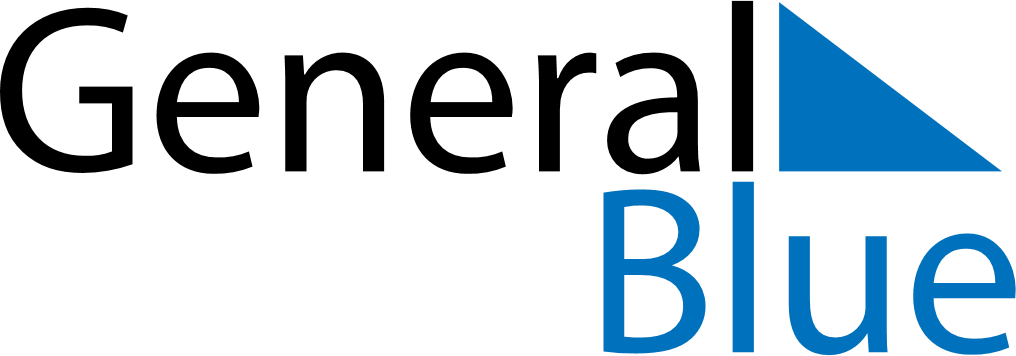 February 2024February 2024February 2024February 2024February 2024February 2024Nahanni Butte, Northwest Territories, CanadaNahanni Butte, Northwest Territories, CanadaNahanni Butte, Northwest Territories, CanadaNahanni Butte, Northwest Territories, CanadaNahanni Butte, Northwest Territories, CanadaNahanni Butte, Northwest Territories, CanadaSunday Monday Tuesday Wednesday Thursday Friday Saturday 1 2 3 Sunrise: 9:35 AM Sunset: 5:18 PM Daylight: 7 hours and 43 minutes. Sunrise: 9:32 AM Sunset: 5:21 PM Daylight: 7 hours and 48 minutes. Sunrise: 9:30 AM Sunset: 5:24 PM Daylight: 7 hours and 53 minutes. 4 5 6 7 8 9 10 Sunrise: 9:27 AM Sunset: 5:26 PM Daylight: 7 hours and 59 minutes. Sunrise: 9:25 AM Sunset: 5:29 PM Daylight: 8 hours and 4 minutes. Sunrise: 9:22 AM Sunset: 5:32 PM Daylight: 8 hours and 9 minutes. Sunrise: 9:19 AM Sunset: 5:35 PM Daylight: 8 hours and 15 minutes. Sunrise: 9:17 AM Sunset: 5:38 PM Daylight: 8 hours and 20 minutes. Sunrise: 9:14 AM Sunset: 5:40 PM Daylight: 8 hours and 26 minutes. Sunrise: 9:11 AM Sunset: 5:43 PM Daylight: 8 hours and 31 minutes. 11 12 13 14 15 16 17 Sunrise: 9:09 AM Sunset: 5:46 PM Daylight: 8 hours and 37 minutes. Sunrise: 9:06 AM Sunset: 5:49 PM Daylight: 8 hours and 42 minutes. Sunrise: 9:03 AM Sunset: 5:51 PM Daylight: 8 hours and 48 minutes. Sunrise: 9:00 AM Sunset: 5:54 PM Daylight: 8 hours and 53 minutes. Sunrise: 8:57 AM Sunset: 5:57 PM Daylight: 8 hours and 59 minutes. Sunrise: 8:55 AM Sunset: 6:00 PM Daylight: 9 hours and 5 minutes. Sunrise: 8:52 AM Sunset: 6:02 PM Daylight: 9 hours and 10 minutes. 18 19 20 21 22 23 24 Sunrise: 8:49 AM Sunset: 6:05 PM Daylight: 9 hours and 16 minutes. Sunrise: 8:46 AM Sunset: 6:08 PM Daylight: 9 hours and 21 minutes. Sunrise: 8:43 AM Sunset: 6:11 PM Daylight: 9 hours and 27 minutes. Sunrise: 8:40 AM Sunset: 6:13 PM Daylight: 9 hours and 33 minutes. Sunrise: 8:37 AM Sunset: 6:16 PM Daylight: 9 hours and 38 minutes. Sunrise: 8:34 AM Sunset: 6:19 PM Daylight: 9 hours and 44 minutes. Sunrise: 8:31 AM Sunset: 6:22 PM Daylight: 9 hours and 50 minutes. 25 26 27 28 29 Sunrise: 8:28 AM Sunset: 6:24 PM Daylight: 9 hours and 55 minutes. Sunrise: 8:25 AM Sunset: 6:27 PM Daylight: 10 hours and 1 minute. Sunrise: 8:22 AM Sunset: 6:30 PM Daylight: 10 hours and 7 minutes. Sunrise: 8:19 AM Sunset: 6:32 PM Daylight: 10 hours and 13 minutes. Sunrise: 8:16 AM Sunset: 6:35 PM Daylight: 10 hours and 18 minutes. 